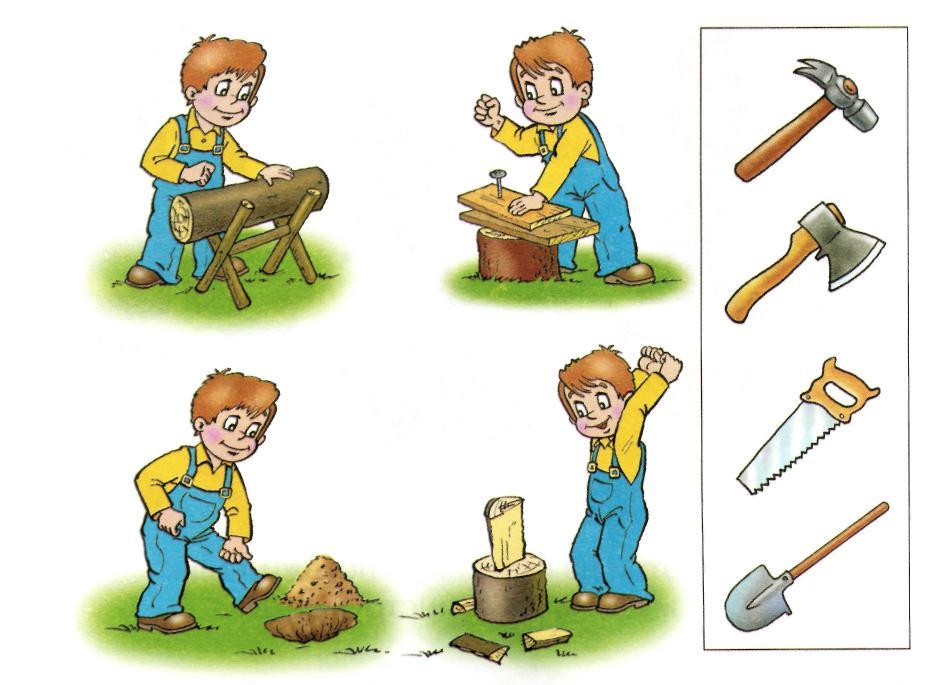 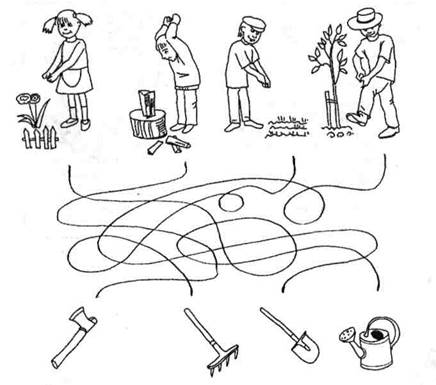    Какой  предмет  труда  нужен,  соедини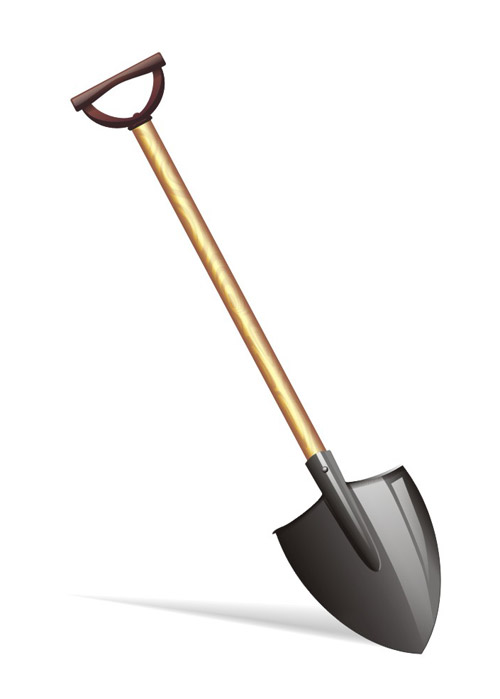 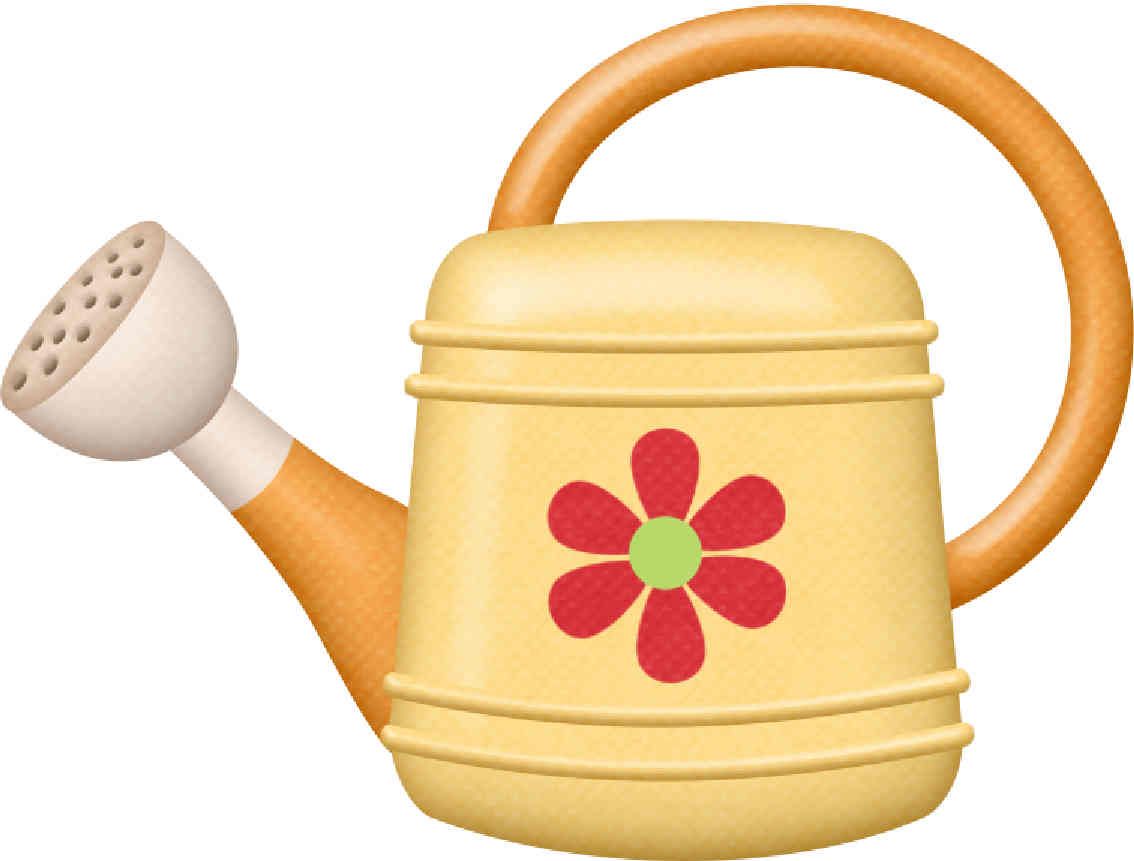 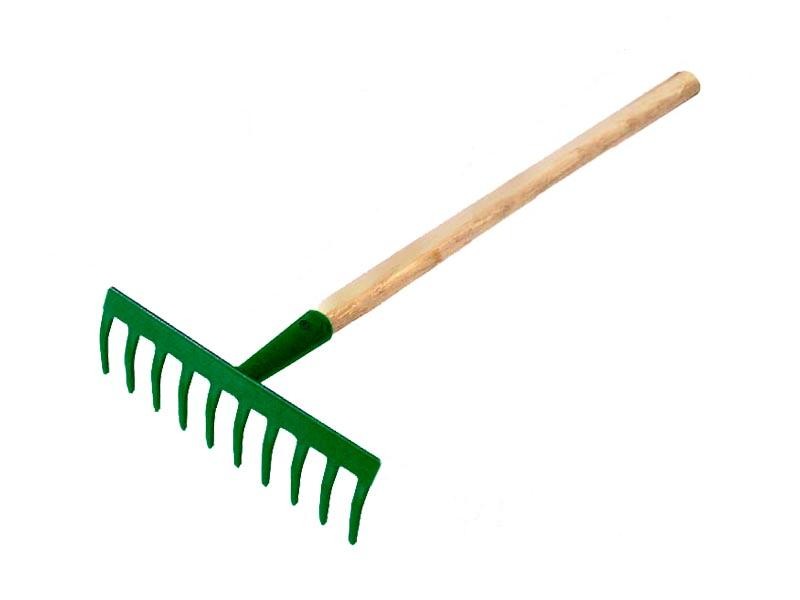 